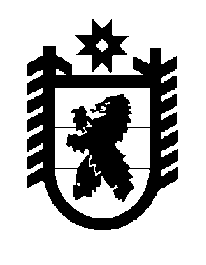 Российская Федерация Республика Карелия    ПРАВИТЕЛЬСТВО РЕСПУБЛИКИ КАРЕЛИЯРАСПОРЯЖЕНИЕот  17 августа 2017 года № 462р-Пг. Петрозаводск Рассмотрев предложение Государственного комитета Республики Карелия по управлению государственным имуществом и организации закупок, учитывая решения Совета Муезерского муниципального                  района от  21 декабря 2016 года № 257 «Об утверждении Перечня объектов государственного имущества Республики Карелия, предлагаемых для передачи в муниципальную собственность Муезерского муниципального района» и от 29 июня 2017 года № 302 «О внесении изменений в решение 29 сессии 6 созыва от 29 декабря 2016 г. № 257», в соответствии с Законом Республики Карелия от 2 октября 1995 года № 78-ЗРК «О порядке передачи объектов государственной собственности Республики Карелия 
в муниципальную собственность» передать в муниципальную собственность Муезерского муниципального района от Государственного комитета Республики Карелия по обеспечению жизнедеятельности и безопасности населения государственное имущество Республики Карелия согласно приложению к настоящему распоряжению. Временно исполняющий обязанности
 Главы Республики Карелия                                                   А.О. ПарфенчиковПереченьгосударственного имущества Республики Карелия, передаваемого в муниципальную собственность Муезерского муниципального района______________Приложение к распоряжению Правительства Республики Карелия от 17 августа 2017 года № 462р-П№ п/пНаименование имуществаКоличество, штукОбщая стоимость, рублей1.Удостоверение народного дружинника503150,502.Повязка нарукавная503751,00Итого6901,50